Name: ………………………………………………..		Index No.: …………................. Candidate’s Sign: ……………………………………		Date: …..………........................Nakuru Sub-County Trial Examination 2016Kenya Certificate of Secondary Education232/3PHYSICSPAPER 3JULY/AUGUST - 2016TIME: 2 ½ HOURSINSTRUCTIONS TO CANDIDATES(a) Write your name and index  number in the spaces provided above.(b) Sign and write the date of examination in the space provided above.(c) Answer all the questions in the spaces provided in the question paper.(d) You are supposed to spend the first 15 minute of the 2 ½ hours allowed for this paper reading the whole paper carefully before commencing your work.(e) Marks are given for clear observations actually made, their suitability, accuracy and the use made of them.(f) Candidates are advised to record their observations as soon as they are made.(g) Non-programmable silent electronic calculators may be used.(h) This paper consists of 8 printed pages(i) Candidates should check the question paper to ascertain that all the pages are printed as indicated and that no questions are missing.FOR EXAMINERS USE ONLY								Grand total 								Max score 	      40You are provided with the following apparatusTwo  metre rulesTwo stands/ 2 clamps, bossA pendulum bob(heavy bob0Stop watchA piece of string about 1.5m long. Geometric set (students to carry)Proceed as follows:Tie the pendulum bob to the centre of the string.  On one side of the string, mark a point 60cm from the pendulum bob. Repeat procedure (a) for the other side of the string.Using some cellotape, suspend the pendulum bob at 40cm mark using one side of the string such that the pendulum bob is suspended a distance L1=60cm below the point of suspension. Ensure that the loop can slide along the scale of the meter rule.Using some cellotape, fix the   other side of the string at the 60cm mark on the metre rule with the pendulum bob suspended a distance L2=60cm below the point of suspension. Ensure that the loop can slide along the scale of the meter rule, the string forms a V shape and the distance between A and B is 20cm.Measure the angle 1 and record the value in the table belowDisplace the pendulum bob slightly along the horizontal and allow it to oscillate freely below the metre rule.Record the time taken for 10 oscillations in the table below.Slide each loop of the string by 5cm from its position so that points A and B are 30cm apart.Repeat procedure (v), (vi) and (vii) above. 	Repeat procedure (v), (vi) and (vii) above for other values of AB and complete the table appropriately.						   					(9marks)Plot a graph of T2 against	Cos						(5 marks)Find the slope “s” of the graph. 						(3 marks)Given that k=1.6           find k. 					(3 marks)(a)You are provided with the following apparatusThumb tack (4 pieces)A white plain paper Soft board Mirror (about 6 x 6cm)Glass block.	Cello-tape Geometrical set4 optical pinsProceed as follows:With the use of the thumb tacks, secure firmly a white plain paper on the soft board.Place the glass block on the white plain paper as shown in fig 2 and draw the outline of the glass block on the paper; label the outline obtained ABCD as indicated in the figure.Remove the block and locate the point G 1cm from A along the line AD. Draw a ray EG incident at G. The incident ray should make angles  200  with the normal.Using some cello-tape, attach the mirror on the side of the glass block labeled BC.Replace the glass block together with the attached mirror so as to exactly fit the outline    in (ii).Place two pins P1 and P2 along the line labeled EG as shown. Using pins P3 and P4 Locate the images of pins P2 and P1 along a straight line when viewed through the glass block from the position S as shownPlace the pins P3and P4 such  that the images of pins P1 and P2 are in a straight line with P3 and P4Remove the glass block together with the attached mirror from the outline. Remove also the pins and produce the lines joining P1 to P2 and P3 to P4 so that they intersect at O1.Locate the point O along BC for which OO1 lie on the perpendicular line to BC. (The perpendicular line can be located by sliding the set square of the geometrical set along BC) Measure the distances HO and HO1 and record your values in the table below.For different angles of incident that are shown in the table below, Repeat procedure iv to xii and fill the table appropriately.NB: It may be necessary to draw another outline so as to avoid congestion of construction line										(5mk)Plot a graph of OH  against OH1							(5mk)iDetermine the gradient of the graph 						(3mk)     State the refractive index of n of glass.					(1mk)State one cause of error in the experiment above.				(1mk)You are provided with the following apparatus:A cell and cell holder  size DA resistor 10ΩAn ammeterA voltmeterConnecting wiresswitchRecord the emf of the cell E; 	E  = ………….    		(1mk)Set up the circuit shown in figure 3Record the value of I and V; 	V = ……………..       (1mk)I = ……………….    (1mk)Determine the lost voltage	………………………..   (1mk)Given that E=V+Ir; find the value of r    			  (2mk)Question 1 Question 1 Total Total Total Maximum scoreMaximum score202020Candidates scoreCandidates scoreQuestion 2Question 2TotalTotalMaximum score Maximum score 2020Candidate score Candidate score Length from A to B (cm)20303540455055θTime for 10 oscillation(s)Period time T (s)T2(s2)CosAngle (0)2030405060H O(cm) HO1 (cm)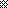 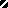 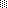 